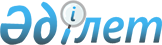 Таран ауданының аумағында сайлау учаскелерін құру туралы
					
			Күшін жойған
			
			
		
					Қостанай облысы Таран ауданы әкімінің 2015 жылғы 16 қыркүйектегі № 10 шешімі. Қостанай облысының Әділет департаментінде 2015 жылғы 8 қазанда № 5926 болып тіркелді. Күші жойылды - Қостанай облысы Таран ауданы әкімінің 2017 жылғы 22 желтоқсандағы № 4 шешімімен
      Ескерту. Күші жойылды – Қостанай облысы Таран ауданы әкімінің 22.12.2017 № 4 шешімімен (алғашқы ресми жарияланған күнінен кейін күнтізбелік он күн өткен соң қолданысқа енгізіледі).
      "Қазақстан Республикасындағы сайлау туралы" 1995 жылғы 28 қыркүйектегі Қазақстан Республикасының Конституциялық Заңының 23-бабына сәйкес аудандық сайлау комиссиясының келісімі бойынша ШЕШІМ ҚАБЫЛДАДЫ:
      1. Қосымшаға сәйкес Таран ауданының аумағында сайлау учаскелері құрылсын.
      2. "Таран ауданының аумағында сайлау учаскелерін құру туралы" 2014 жылғы 26 ақпандағы № 1 Таран ауданы әкімі шешімінің (Нормативтік құқықтық актілерді мемлекеттік тіркеу тізілімінде № 4491 тіркелген, 2014 жылғы 20 наурызда "Маяк" аудандық газетінде жарияланған) күші жойылды деп танылсын.
      3. Осы шешімнің орындалуын бақылау "Таран ауданы әкімінің аппараты" мемлекеттік мекемесінің басшысына жүктелсін.
      4. Осы қаулы алғашқы ресми жарияланған күнінен кейін күнтізбелік он күн өткен соң қолданысқа енгізіледі.
      КЕЛІСІЛДІ   
      Таран аудандық сайлау   
      комиссиясының төрайымы   
      _______________ Н. Руднева    Таран ауданының аумағындағы
сайлау учаскелері
      № 708 сайлау учаскесі
      Павловка ауылының шекараларында.
      № 710 сайлау учаскесі
      Орынбор ауылының шекараларында.
      № 711 сайлау учаскесі
      Таран ауылының шекараларында: көшелер Западная 1а-8а, 10-21, 23-25, 27-30, 32-34, 40 лет Победы 4-28, 30-32, 50 лет Октября 2-3, 5, 10-14 жұп жағы, Набережная 21, 23-26, 28, 28а, 30а, 31-32а, 35-37, 39-60, 63-67, 69-77, 79, 82-100 жұп жағы, Калинин 76-88в жұп жағы, 89-90, 92, 94, 95-99, 103-106, 108-112, 114, 116, 118-130, 132-142а жұп жағы, 148, 158, Комсомольская 85, 89, 94, 96-101, 103-107 тақ жағы, 108-150, Луговая 1-2, 4-6, 8-11, 14, 16-30, 32-34, 37-45 тақ жағы, Мир 3, 5-8, 10, Пионерская 1-42, 43, 45, 49-55 тақ жағы, Жабағы-Батыр 74, 79-83 тақ жағы, 85-87, 89-103, 105-113,115, 116, Рассвет 2-18 жұп жағы, Совхозная 3-9, 11-12, 14-20 жұп жағы, Строительная 1-19, Темірбаев 1-14, 16-30, 32-42, 44-54 жұп жағы, Тернопольская 1-7, 9-25, 27.
      № 712 сайлау учаскесі
      Таран ауылының шекараларында: көшелер Восточная 1-3, 6-9, 11, 17-19, Калинин 1е, 1ж, 2, 5-9, 11, 13-14, 16-17, 18а-22 жұп жағы, 24-28, 30, 33-34, 36-47, 50, 52, 56, 61, 68-69, Комсомольская 1, 3-19, 22-24, 26, 30-34 жұп жағы, 35, 35а, 36-39, 39а, 42, 46-53, 59, 61-62, 64-65, 67-70, 72-79, 82, 86, 92, Лесхоз 1, Майлин 1,3-13, Набережная 1, 1а, 1б, 5, 18, 20, 22, Озерная 1-5 тақ жағы, 9, 14, 15, 29-33, Жабағы-Батыр 1-5, 7-11, 13-19, 21-43, 45-51, 53-56, 59-67, 69-71, 73-75, Садовая 1, 1а, 1б, 2, 2а, 2б, 4, 5а, 5б, 7-9, 11-19, 21-26, Советская 1-11 тақ жағы, 13-18, 20, 25, 27, 33-37 тақ жағы, СПТУ 3-9, 11-13, 15, Степная 2-3, 5-30, Тобольская 1, 1а, 2-5а, 8-18а, 20, 20а, 22, 26, 28, 30-34, 37-49 тақ жағы, 53, 55, Целинная 1, 3-8, Южная 2-6, 8-26 жұп жағы, 30.
      № 713 сайлау учаскесі
      Тобыл кентінің шекараларында: көшелер Южная 4, 5, 7, 13-15, 17, 24, 25, 27-30, 34, 36, 41, 49, 51, 62, 64, 70, 84, 88, Школьная 20, 39, 45, 51, 61, 64, 68, 70, 73, 78, 79, 85, 87, 91, 95, 96, 101, 103, 105-109, 110, 112, 116, 118, 122, 132, 134, 138, Степная 3, 6, 7, 9, 12, 13, 17, 22-26, 28, 31, 32, 34-37, 44, 58, 66, Карьерная 2, 6, 10, 12, 14, 16, 20, 21, 28, 41, Новая 5-7, 9, 12, 14, 15, 17, 22, 23- 27, 30, 32, 38, 39, 42-48 жұп жағы, 52, Нефтебазовская 8, 10-20, 22-26, 30, 32, 37, 38, 40-45, 47-50, 52, 54-57, 59, 61, 65, Нефтебаза 2-10, Панфилов 4-6, 9, 15, 21, 23, Каменный карьер 1-3, 5, 8, 9, ВОДРЕМ-303 1, КСМК 1, 3, 5, 6, 9, 11, 13, 14, 18, 19, 21, 25, 26, 28, 36, 38-42, 44-47, Школьный тұйықтамасы 1, 4-6, 16, 19, 27.
      № 714 сайлау учаскесі
      Тобыл кентінің шекараларында: көшелер Восточная 2, 2а, 5, 7, 8, 9, 10-12, 15, 19а, Комсомольская 1, 2, 2а, 5, 7, 11, 20, 21, 22, 24, 25, 29, Юбилейная 1-9 тақ жағы, 11-13, Титов 1, 2, 5, 7, 11, 12, 13, 15-17, 19, 22-26, 29-36, Таран 1, 2, 4, 6, 7, 11, 12, 14-19, 21-23, 25, 26, 27, 29, 30, 32-48, Гагарин 1-12, 14-18, 20-23, 24-26, 28-44, 46, 48, Молодежная 5-11 тақ жағы, 18, 20, 22, 30, Вокзальная 4-10 жұп жағы, 9, 18, 21, 23, 28, 30, 42, 45, 46, 48, 49, 58, 62, 66, Викторовская 4, 5, 8, 14, 16, 20, 22, Поселковая 3, 5, 8, 9, 15-17 тақ жағы, 26, 31, 42, 48, 49, 51, 52, 57, 60, 62, Казахская 3, 6, 9, 14, 28, Кооперативный тұйығы 1, Элеваторная 67, 69, 71.
      № 715 сайлау учаскесі
      Тобыл кентінің шекараларында: Станционная 3, 17, 19, 23, 25, 27, 35, Элеваторная 14, 16, 18, 24, 30, 40-66 жұп жағы, 75, 81, 83, 87-95 тақ жағы, Рабочая 4, 13-17 тақ жағы, 23, 27, 39, Казахская 39, 47, 49, 53, 58, 59, 71, 75, 81, 83, 85-88, 91, 95, 97, 98, 99, 100, 104, 120-126 жұп жағы, 130, 134, Тобольская 2-6 жұп жағы, 7, 8, 10-13, 15-17, 19, 21, 23-25, 27, 37, 38, 40, 52, Кустанайская 1-4, 6, 6а, 8, 11, 12, 15-18, 21, 23-25, 36, 40-48 жұп жағы, Поселковая 61, 62, 65а, 73, 77, 80, 86, 88, 92, 94, 100-110 жұп жағы, 112, 116-124 жұп жағы, 128-134 жұп жағы, 138, 140, 144, 148, Викторовская 13, 17-23 тақ жағы, 31, 33, 34-36, 38, 39, 40-42, 47, 48, 50, 54-57, 59, 63, 65, 66, 67, 69, 73-76, 84, 90, 96, Северная 1, 5-7, 9-12, 14-30, 32, 37, 38, 40-42, 44, 46-50, 52, 54, 56, 58 59, 63, 67-79 тақ жағы, 83, Целинная 1-3, 5-8, 10-16, 17-20, 22-24, 26, 27, 28, 31, 32, 34-36, 38-46, 48, 50, 52, 54, 56, 58, 60, 66, 68, 70, Вокзальная 71, 71а, 90, 98, 100-124 жұп жағы, 128, 132-140 жұп жағы, 144, 148, 152, 162, 164.
      № 716 сайлау учаскесі
      Тобыл кентінің шекараларында: Станционная 31, 33, 37, 57, 59, 69-85 тақ жағы, Путейская 1а, 2-6, Элеваторная 99, 101, 103-117 тақ жағы, 121, 123, Вокзальная 77, 79, 83-113 тақ жағы, 121, 123, 127, 153, 161-165 тақ жағы, 166, 167, 169, 173, 174, 178, 180, 183-185, 187, 188, 192-194, 197, 198, 203-213 тақ жағы, 210-216 жұп жағы, 228, 236, 238, 242, 244, 244а, 248, 258, 264, 268, 272, 276, 280, 284, 286, 292, 294, 298, 306, 310-318 жұп жағы, Рабочая 41, 43, 49, 51, 53, 57, 59, 61, 65, 73, 75, Казахская 97-107 тақ жағы, 111-143 тақ жағы, 138, 140, 142, 146-148, 152, 155, 157-159, 162-168 жұп жағы, 169, 170, 172-175, 177, 180-186, 188-200, 202-210 жұп жағы, 214, 228, 232, 234, 242, 248-258 жұп жағы, 266, 268, 272, Кустанайская 31-39 тақ жағы, 43-49 тақ жағы, 60, 72, 84, 94, 96, 97, 100, 102, Поселковая 79, 81-85 тақ жағы, 89, 91, 95-101 тақ жағы, 111, 113, 118, 150, 154, 164, 166, 168, 176-188 жұп жағы, 192, 200-212 жұп жағы, 216, 218, Целинная 49, 57, 63, 65, 71, 75, 77, 78, 80-82, 87, 91-94, 96-102 жұп жағы,105-109 тақ жағы, 111-117 тақ жағы, Западная 3, 6, 9-13, 15-19, 20, 48, Северная 58, 59, 87, 95, 107, 113-117 тақ жағы, 121-129 тақ жағы, 135, 137, 139, 145-157 тақ жағы, Викторовская 93, 97, 99, 100, 103, 107, 110, 116, 117, 120-123, 128, 129, 131, 132, 136, 138, 143, 145, 147, 153-156, 158, 160-162, 165-170, 172-176, 178-185, 187.
      № 717 сайлау учаскесі
      Смайыл ауылының шекараларында.
      № 718 сайлау учаскесі
      Евгеновка ауылының шекараларында.
      № 719 сайлау учаскесі
      Юбилейное ауылының шекараларында.
      № 720 сайлау учаскесі
      Тобыл кентінің шекараларында: Строительная 1, 3-6, 8-10, 11-17, 20, 22-34, 35-37, 39-44, 47, 51, 53, 56-59, 61, ДЭУ-60 1-6, Комбинатовская 1-7, 9-11, Больничный тұйығы 4, 5, 6, Элеваторная 8, 10, 12, 13, 19, 31-43 тақ жағы, 47-51 тақ жағы, 53, 61, 65, Тупиковая 6, 10-12, 14, 15, 22, 24, 25, 27, 30, 31.
      № 721 сайлау учаскесі
      Асенкритовка және Майлин ауылдарының шекараларында.
      № 722 сайлау учаскесі
      Варваринка ауылының шекараларында.
      № 723 сайлау учаскесі
      Қызылжар ауылының шекараларында.
      № 724 сайлау учаскесі
      Николаевка ауылының шекараларында.
      № 725 сайлау учаскесі
      Баталы ауылының шекараларында.
      № 726 сайлау учаскесі
      Жамбаскөл және Қайындыкөл ауылдарының шекараларында.
      № 727 сайлау учаскесі
      Притобольское ауылының шекараларында.
      № 728 сайлау учаскесі
      Береговое ауылының шекараларында.
      № 729 сайлау учаскесі
      Нагорное ауылының шекараларында.
      № 730 сайлау учаскесі
      Ленинское және Увальное ауылдарының шекараларында.
      № 731 сайлау учаскесі
      Достияр және Мақсұт ауылдарының шекараларында.
      № 732 сайлау учаскесі
      Приозерное ауылының шекараларында.
      № 733 сайлау учаскесі
      Апановка ауылының шекараларында.
      № 734 сайлау учаскесі
      Журавлевка ауылының шекараларында.
      № 735 сайлау учаскесі
      Красносельское, Аят және Воронежское ауылдарының шекараларында.
      № 736 сайлау учаскесі
      Щербиновка ауылының шекараларында.
      № 737 сайлау учаскесі
      Майское ауылының шекараларында.
      № 738 сайлау учаскесі
      Приреченское ауылының шекараларында.
      № 739 сайлау учаскесі
      Елизаветинка ауылының шекараларында.
      № 740 сайлау учаскесі
      Набережное ауылының шекараларында.
      № 741 сайлау учаскесі
      Барсуковка және Нелюбинка ауылдарының шекараларында.
      № 742 сайлау учаскесі
      Қоржынкөл ауылының шекараларында.
      № 744 сайлау учаскесі
      Ақсуат ауылының шекараларында.
      № 745 сайлау учаскесі
      Богородское және Мирное ауылдарының шекараларында.
      № 746 сайлау учаскесі
      Валерьяновка ауылының шекараларында.
      № 747 сайлау учаскесі
      Новоильиновка және Козыревка ауылдарының шекараларында.
					© 2012. Қазақстан Республикасы Әділет министрлігінің «Қазақстан Республикасының Заңнама және құқықтық ақпарат институты» ШЖҚ РМК
				
Б. ӨтеулинТаран ауданы әкімінің
2015 жылғы 16 қыркүйектегі
№ 10 шешіміне
қосымша